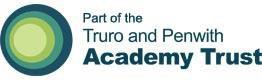 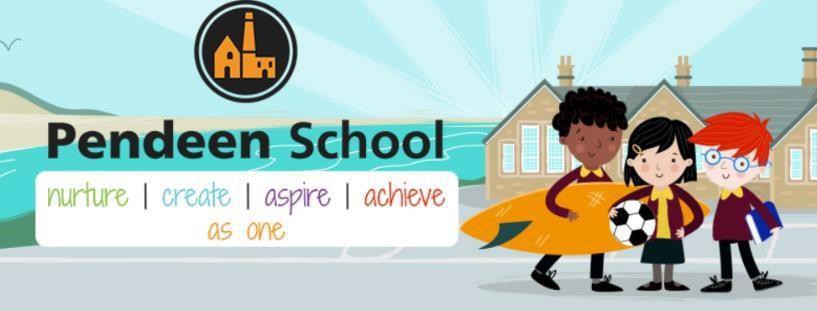 Newsletter 37 15/05/23Dear Parents and Children,I hope everyone enjoyed the weekend and the lovely weather.Pendeen School OFSTED Inspection – On Tuesday 16th and Wednesday 16th May, we will be Inspected by 2 Inspectors from OFSTED.Please do complete the questionnaire in the letter we have sent via the website and please do see me with any questions or concerns.Year 6 SATS – All done and well done to our wonderful Y6 children and their teachers and teaching assistants.  Orchard and Farm UpdateOn Friday, May 26th, 2pm, we are having a celebration of the new Pendeen School Orchard.Our Green Team has worked hard and planted 11 trees (apple, plum, elderberry bushes), as well as an impressive variety of herbs we can use in our food.Our thanks go to Sustainable Pendeen and Love Trees Cornwall, joint sponsors of the trees. Many thanks to Jane Haslam for her continuous support and donation of herbs, to Cyril for creating the sign, gardeners Ben, Nick and Pip for clearing the area, Bo Jeffries Sekine for donating the delicious cake.Regarding Goats – we have 2, they have been born, risk assessed paid for and de-horned and will be joining us from the week of 26th June. We are just awaiting names!Regarding chickens – they too will be with us before the end of term, and already have names!Have a great week.Chris Wilson